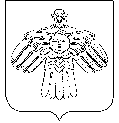 ОТДЕЛ ОБРАЗОВАНИЯ АДМИНИСТРАЦИИМУНИЦИПАЛЬНОГО ОБРАЗОВАНИЯ ГОРОДСКОГО ОКРУГА «ИНТА»«ИНТА» КАР КЫТШЫН МУНИЦИПАЛЬНÖЙ ЮКÖНЛÖНАДМИНИСТРАЦИЯСА ВЕЛÖДАН ЮКÖНПРИКАЗТШÖКТÖД«__20__» __апреля____ 2015 года							№ __110___г. ИнтаО работе пунктов проведения экзамена при проведении государственной итоговой аттестации по образовательным программам основного общего образования на территории муниципального образования городского округа «Инта»в 2015 годуВ соответствии с Порядком проведения государственной итоговой аттестации по образовательным программам основного общего образования, утвержденным приказом Минобрнауки от 25.12.2013 года № 1394 (в редакции приказа Минобрнауки России от 16.01.2015 № 10), на основании решений Государственной экзаменационной комиссии Республики Коми по организации и проведению государственной итоговой аттестации по образовательным программам основного общего образования от 02.03.2015 (протокол № 12) и от 20.03.2015 (протокол № 13) в целях своевременного и качественного обеспечения организации и проведения основного государственного экзамена в пунктах проведения экзаменов на территории Республики Коми Министерством образования Республики Коми утвержден перечень пунктов проведения экзаменов и закрепленных за ними общеобразовательных учреждений для проведения экзаменов по обязательным предметам (приказ от 02 марта 2015 года № 132 «Об утверждении пунктов проведения экзаменов и образовательных организаций, закрепленных за пунктами проведения экзаменов, на территории муниципальных образований Республики Коми для организации и проведения основного государственного экзамена по обязательным учебным предметам (русский язык и математика) в 2015 году») и перечень пунктов проведения основного государственного экзамена по учебным предметам по выбору (приказ от 07 апреля 2015 года № 221 «Об утверждении пунктов проведения основного государственного экзамена по учебным предметам по выбору на территории муниципальных образований Республики Коми в 2015 году»).На основании вышеизложенногоП р и к а з ы в а ю:Директорам МБОУ «СОШ № 2» О.И. Зверевой, МБОУ «СОШ № 3» Р.И. Бутузовой, МБОУ «СОШ № 5» Л.В. Крук, МБОУ «СОШ № 6» И.М. Бушеневой, МБОУ «СОШ № 8» И.В. Малышевой, МБОУ «СОШ № 9» Н.П. Пакшиной, МБОУ «СОШ № 10» Т.Г. Поляковой, МБОУ «СОШ № 45» А.С. Наградовой, МБВСОУ ОСОШ З.А. Соломон, МБОУ «СОШ с. Петрунь» Н.В. Семяшкиной, МБОУ «СОШ пст. Абезь» А.Б. Кателя, МБОУ «СОШ с. Косьювом» А.Ф. Артееву, МБОУ «Лицей № 1 г. Инты» М.В. Забавновой, МБОУ «Гимназия № 2» Н.В.Яловой, МБОУ Гимназия № 3 Л.Ю. Пирской:Довести до сведения обучающихся 9 классов, их родителей (законных представителей), педагогических работников общеобразовательных организаций  информацию о пунктах проведения экзаменов и общеобразовательных организациях, закрепленных за пунктами проведения экзаменов на территории муниципального образования городского округа «Инта», согласно приложениям 1, 2 и 3 к настоящему приказу.Своевременно информировать участников образовательного процесса об организации и проведении основного государственного экзамена на территории муниципального образования городского округа «Инта» в 2015 году.Назначить лиц для сопровождения обучающихся на пункты проведения экзаменов в установленные сроки.Руководителям муниципальных общеобразовательных организаций, на базе которых организованы ППЭ ТОМ, И.В. Малышевой (МБОУ «СОШ № 8»), Н.П. Пакшиной (МБОУ «СОШ № 9»), М.В. Забавновой (МБОУ «Лицей № 1 г. Инты»), А.Б. Кателя (МБОУ «СОШ пст. Абезь»), Н.В. Семяшкиной (МБОУ «СОШ с. Петрунь»), Л.Ю. Пирской (МБОУ Гимназия № 3), А.Ф. Артееву (МБОУ «СОШ с. Косьювом») подготовить образовательные организации для проведения ОГЭ согласно требованиям, предъявляемым к пунктам проведения экзаменов.Руководителям пунктов проведения экзаменов, организованных на территории МОГО «Инта» в 2015 году, Л.А. Корзиной (МБОУ «СОШ № 8»), Е.Г. Борткевич (МБОУ «СОШ № 9»), О.П. Лукьянчиковой (МБОУ «Лицей № 1 г. Инты»), Е.А. Ивановой (МБОУ Гимназия № 3),  С.А. Кулькиной (МБОУ «СОШ пст. Абезь»), Е.А. Терентьевой (МБОУ «СОШ с. Петрунь»), Н.Е. Суховой (МБОУ «СОШ с. Косьювом») обеспечить:Организацию и проведение основного государственного экзамена в соответствии с требованиями нормативно-правовых документов.Соблюдение требований информационной безопасности и сохранения конфиденциальности при работе с материалами и документами основного государственного экзамена.Соблюдение требований информационной безопасности и сохранения конфиденциальности лицами, ответственными за организацию и проведение ОГЭ в пунктах проведения экзаменов.Старшему методисту сектора дошкольного, общего и дополнительного образования МБУ «ГУНО» Э.О. Кругловой обеспечить организационно-технологическое взаимодействие с пунктами проведения экзаменов по вопросам организации и проведения ОГЭ (по согласованию).Контроль исполнения данного приказа оставляю за собой.Начальник					п/п		            	Г.И. ПальчукЭ.О. Круглова(82145)6-17-21Рассылка:1 – в дело1- сектор ДОДО 15 – в МБОУ: СОШ № 2, 3, 5, 6, 8, 9, 10, 45, с. Петрунь, пст. Абезь, с. Косьювом, ОСОШ, Лицей № 1 г. Инты, Гимназия № 2, Гимназия № 3.Приложение 1к приказу Отдела образованияот «__20__» _____апреля_________ 2015 года № ___110____Информация о пунктах проведения экзаменов для организации и проведения основного государственного экзамена на территории муниципального образования городского округа «Инта» в 2015 годуПриложение 2к приказу Отдела образованияот «__20__» ____апреля__________ 2015 года № __110_____Информация о закреплении за пунктами проведения основного государственного экзамена общеобразовательных организаций при проведении ОГЭ по обязательным предметам(русский язык и математика)Приложение 3к приказу Отдела образованияот «__20__» _____апреля_________ 2015 года № ___110____Информация о пунктах проведения основного государственного экзамена общеобразовательных организаций при проведении ОГЭ по предметам по выбору№Код АТЕНаименование АТЕНаименование ППЭ ТОМКод ППЭ ТОМАдрес№Код АТЕНаименование АТЕНаименование ППЭ ТОМКод ППЭ ТОМАдрес1234561105Муниципальное образование городского округа «Инта»Муниципальное бюджетное общеобразовательное учреждение «Средняя общеобразовательная школа № 8»0508169840, Республика Коми, г. Инта, ул. Куратова, д. 222105Муниципальное образование городского округа «Инта»Муниципальное бюджетное общеобразовательное учреждение «Средняя общеобразовательная школа № 9»0502169840, Республика Коми, г. Инта, ул. Горького, д. 83105Муниципальное образование городского округа «Инта»Муниципальное бюджетное общеобразовательное учреждение «Лицей № 1 г. Инты»0509169841, Республика Коми, г. Инта, ул. Мира, д. 514105Муниципальное образование городского округа «Инта»Муниципальное бюджетное общеобразовательное учреждение Гимназия № 30510169840, Республика Коми, г. Инта, ул. Мира, д.145105Муниципальное образование городского округа «Инта»Муниципальное бюджетное общеобразовательное учреждение «Средняя общеобразовательная школа пст. Абезь»0505169810, Республика Коми, г. Инта, пст. Абезь, ул. Центральная, д. 206105Муниципальное образование городского округа «Инта»Муниципальное бюджетное общеобразовательное учреждение «Средняя общеобразовательная школа с. Петрунь»0507169832, Республика Коми, г. Инта, с. Петрунь, ул. Центральная7105Муниципальное образование городского округа «Инта»Муниципальное бюджетное общеобразовательное учреждение «Средняя общеобразовательная школа с. Косьювом»0506169831, Республика Коми, г. Инта, с. Косьювом№ п/п Код ППЭНаименование образовательной организации, на базе которой организован ППЭАдресППЭКод образовательных организаций, прикрепленных к ППЭНаименованиеобразовательныхорганизаций,прикрепленных к ППЭ12345610502МБОУ «СОШ № 9»169840, Республика Коми, г. Инта, ул. Горького, д. 8105102105203105401МБОУ «СОШ № 2»МБОУ Гимназия № 3МБВСОУ ОСОШ20505МБОУ «СОШ пст. Абезь»169810, Республика Коми, г. Инта, пст. Абезь, ул. Центральная, д. 20105146МБОУ «СОШ пст. Абезь»30506МБОУ «СОШ с. Косьювом»169831, Республика Коми, г. Инта, с. Косьювом105147МБОУ «СОШ с. Косьювом»40507МБОУ «СОШ с. Петрунь»169832, Республика Коми, г. Инта, с. Петрунь, ул. Центральная105204МБОУ «СОШ с. Петрунь»50508МБОУ «СОШ № 8»169840, Республика Коми, г. Инта, ул. Куратова, д. 32105103105109105145105202МБОУ «СОШ № 3»МБОУ «СОШ № 9»МБОУ «СОШ № 45»МБОУ «Гимназия № 2»60509МБОУ «Лицей № 1 г. Инты»169841, Республика Коми, г. Инта, ул. Мира, д. 51105108105110МБОУ «СОШ № 8»МБОУ «СОШ № 10»70510МБОУ Гимназия № 3169840, Республика Коми, г. Инта, ул. Мира, д. 14105105105106105201МБОУ «СОШ № 5»МБОУ «СОШ № 6»МБОУ «Лицей № 1 г. Инты»№ п/п Код ППЭНаименование образовательной организации, на базе которой организован ППЭАдресППЭУчебный предмет.ДатаКод образовательных организаций, прикрепленных к ППЭНаименованиеобразовательныхорганизаций,прикрепленных к ППЭ123456710502МБОУ «СОШ № 9»169840, Республика Коми, г. Инта, ул. Горького, д. 8Химия (29.05.2015)105109105201105202105203МБОУ «СОШ № 9»МБОУ «Лицей № 1 г. Инты»МБОУ «Гимназия № 2»МБОУ Гимназия № 320502МБОУ «СОШ № 9»169840, Республика Коми, г. Инта, ул. Горького, д. 8Обществознание(29.05.2015)105106105201105202МБОУ «СОШ № 6»МБОУ «Лицей № 1 г. ИнтыМБОУ «Гимназия № 2»30509МБОУ «Лицей № 1 г. Инты»169841, Республика Коми, г. Инта, ул. Мира, д. 51Информатика(29.05.2015)105201МБОУ «Лицей № 1 г. Инты»40509МБОУ «Лицей № 1 г. Инты»169841, Республика Коми, г. Инта, ул. Мира, д. 51Литература(29.05.2015)105203МБОУ Гимназия № 350509МБОУ «Лицей № 1 г. Инты»169841, , Республика Коми, г. Инта ул. Мира, д. 51Физика(05.06.2015)105201105202105203МБОУ «Лицей № 1 г. Инты»МБОУ «Гимназия № 2»МБОУ Гимназия № 360510МБОУ Гимназия № 3169840, Республика Коми, г. Инта, ул. Мира, д. 14Биология(05.06.2015)105108105201105202105203МБОУ «СОШ № 8»МБОУ «Лицей № 1 г. Инты»МБОУ «Гимназия № 2»МБОУ Гимназия № 370509МБОУ «Лицей № 1 г. Инты»169841, Республика Коми, г. Инта, ул. Мира, д. 51География(05.06.2015)105109105203МБОУ СОШ № 9»МБОУ Гимназия № 380510МБОУ Гимназия № 3169840, Республика Коми, г. Инта, ул. Мира, д. 14Английский язык (05.06.2015)105202МБОУ «Гимназия № 2»90509МБОУ «Лицей № 1 г. Инты»169841, , Республика Коми, г. Инта ул. Мира, д. 51Французский язык (05.06.2015)105202МБОУ «Гимназия № 2»100510МБОУ Гимназия № 3169840, Республика Коми, г. Инта, ул. Мира, д. 14Английский язык (17.06.2015)105201МБОУ «Лицей № 1 г. Инты»